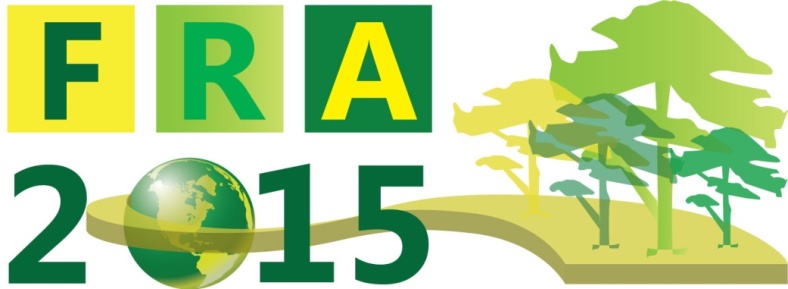 <COUNTRY NAME>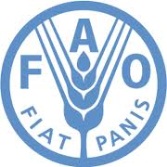 Forestry DepartmentFood and Agriculture Organization of the United NationsThe Forest Resources Assessment ProgrammeSustainably managed forests provide essential goods and services and thus play a vital part in sustainable development. Reliable and up-to-date information on the state of forest resources is crucial to support decision-making for investment and policy making in forestry and sustainable development. FAO, at the request of its member countries, regularly monitors the world’s forests and their management and uses through the Forest Resources Assessment Programme. This country report forms part of the Global Forest Resources Assessment 2015 (FRA 2015).  More information on the FRA 2015 process, publications and online database of results is available on the FRA web site (www.fao.org/forestry/fra ). The Global Forest Resources Assessment process is coordinated by the Forestry Department at FAO headquarters in . The contact person for matters related to FRA 2015 is:Kenneth MacDickenSenior Forestry OfficerGlobal Forest Assessment and ReportingFAO Forestry DepartmentViale delle Terme di CaracallaRome 00153, Italy E-mail: Kenneth.MacDicken@fao.orgReaders can also use the following e-mail address: fra@fao.orgDISCLAIMER	The designations employed and the presentation of material in this information product do not imply the expression of any opinion whatsoever on the part of the Food and Agriculture Organization of the United Nations concerning the legal status of any country, territory, city or area or of its authorities, or concerning the delimitation of its frontiers or boundaries. 	The Global Forest Resources Assessment Country Report Series is designed to document and make available the information forming the basis for the FRA reports. The Country Reports have been compiled by officially nominated national correspondents in collaboration with FAO staff. Prior to finalisation, these reports were subject to review and revision by forestry authorities in the respective countries. ContentsIntroduction	6Topic I: FOREST AREA AND FOREST CHARACTERISTICS	7Question 1 What is the area of forest and other wooded land and how has it changed over time?	72	What is the area of natural and planted forest and how has it changed over time?	10Topic II: PRODUCTION	133	What are the stocks and growth rates of the forests and how have they changed?	134	What is the status of forest production and how has it changed over time?	18Topic III: PROTECTIVE FUNCTIONS AND SELECTIVE ECOSYSTEM SERVICES	225	How much forest area is managed for protection of soil and water and ecosystem services?	22Topic IV: BIODIVERSITY / CONSERVATION	256	How much forest area is protected and designated for the conservation of biodiversity and how has it changed over time?	257	What is the area of forest affected by woody invasive species?	27Topic V: DISTURBANCE AND FOREST DEGRADATION	298	How much forest area is damaged each year?	299	What is the forest area with reduced canopy cover?	32Topic VI: MEASURING PROGRESS TOWARD SFM	33i: National-scale enabling environment for SFM	3310	What forest policy and regulatory framework exists to support implementation of sustainable forest management (SFM)?	3311	Is there a national platform that promotes stakeholder participation in forest policy development?	3512	What is the forest area intended to be in permanent forest land use and how has it changed over time?	3613	How does your country measure and report progress towards SFM at the national level?	38ii. Operational scale progress toward SFM	4014	What is the area of forest under a forest management plan and how is this monitored?	4015	How are stakeholders involved in the management decision making for publicly owned forests?	4216	What is the area of forest under an independently verified forest certification scheme?	43Topic VII: ECONOMICS/ LIVELIHOODS	4517	How much money do governments collect from and spend on forests?	4518	Who owns and manages the forests and how has this changed?	4619	How many people are directly employed in forestry?	4920	What is the contribution of forestry to Gross Domestic Product (GDP)?	50Topic VIII: LOOKING FORWARD	5121	What is forest area likely to be in the future?	51Report preparation and contact personsThe present report was prepared by the following person(s):Introduction(Optional)Topic I: FOREST AREA AND FOREST CHARACTERISTICSQuestion 1 What is the area of forest and other wooded land and how has it changed over time?FRA 2015 Categories and definitionsNational dataData sourcesClassification and definitionsOriginal dataAnalysis and processing of national dataAdjustmentEstimation and forecastingReclassification into FRA 2015 categoriesDataTable 1aTable 1b1The figures for the reporting years refer to the average for the 5-year periods 1988-1992, 1998-2002, 2003-2007 and 2008-20012 respectively.2A species, subspecies or lower taxon, occurring outside its natural range (past or present) and dispersal potential i.e. outside the range it occupies naturally or could occupy without direct or indirect introduction or care by humans).TiersTier criteria CommentsWhat is the area of natural and planted forest and how has it changed over time?FRA 2015 Categories and definitionsNational dataData sourcesClassification and definitionsOriginal dataAnalysis and processing of national dataAdjustmentEstimation and forecastingReclassification into FRA 2015 categoriesDataTable 2aTable 2bTable 2cTiersTier criteriaCommentsTopic II: PRODUCTIONWhat are the stocks and growth rates of the forests and how have they changed? FRA 2015 Categories and definitionsNational dataData sourcesClassification and definitionsOriginal dataAnalysis and processing of national dataAdjustmentEstimation and forecastingReclassification into FRA 2015 categoriesDataTable 3aTable 3bNote:  Rank refers to the order of importance in terms of growing stock, i.e. 1st is the species with the highest growing stock. Year 2000 is the reference year for defining the species list and the order of the species.THE PRE-FILLED VALUES FOR GROWING STOCK REFER TO THE FOLLOWING THRESHOLD VALUES (SEE TABLE BELOW)PLEASE NOTE THAT THE DEFINITION OF GROWING STOCK HAS CHANGED AND SHOULD BE REPORTED AS GROWING STOCK DBH 10 CM INCLUDING THE STEM FROM GROUND LEVEL UP TO A DIAMETER OF 0 CM, EXCLUDING BRANCHES. Table 3cTable 3d Table 3e TiersTier criteriaComments What is the status of forest production and how has it changed over time?FRA 2015 Categories and definitionsNational dataData sourcesClassification and definitionsOriginal dataAnalysis and processing of national dataAdjustmentEstimation and forecastingReclassification into FRA 2015 categoriesDataTable 4aTable 4bTable 4cPre-filled data from FAOSTATTiersTier categoryCommentsTopic III: PROTECTIVE FUNCTIONS AND SELECTIVE ECOSYSTEM SERVICESHow much forest area is managed for protection of soil and water and ecosystem services?FRA 2015 Categories and definitionsNational dataData sourcesClassification and definitionsOriginal dataAnalysis and processing of national dataAdjustmentEstimation and forecastingReclassification into FRA 2015 categoriesData Table 5a1)Under this reporting category all areas designated for protection of soil and water should be reported, regardless whether they are primarily designated or not.Table 5bTiersTier criteriaCommentsTopic IV: BIODIVERSITY / CONSERVATIONHow much forest area is protected and designated for the conservation of biodiversity and how has it changed over time?FRA 2015 Categories and definitionsNational dataData sourcesClassification and definitionsOriginal dataAnalysis and processing of national dataAdjustmentEstimation and forecastingReclassification into FRA 2015 categoriesData Table 6TiersTier categoryCommentsWhat is the area of forest affected by woody invasive species?FRA 2015 Categories and definitionsNational dataData sourcesClassification and definitionsOriginal dataAnalysis and processing of national dataAdjustmentEstimation and forecastingReclassification into FRA 2015 categoriesData Table 7Note: 	The total forest area affected by woody invasive species is not necessary the sum of the values above, as these may be overlapping.TiersTier categoryCommentsTopic V: DISTURBANCE AND FOREST DEGRADATIONHow much forest area is damaged each year?FRA 2015 Categories and definitionsNational dataData sourcesClassification and definitionsOriginal dataAnalysis and processing of national dataAdjustmentEstimation and forecastingReclassification into FRA 2015 categoriesDataTable 8a (Pre-filled data from remote sensing)Table 8bNote:	Area affected refers to the total area affected during the outbreak.TiersTier categoryCommentsWhat is the forest area with reduced canopy cover?FRA 2015 Categories and definitionsTable 9 (Pre-filled data from remote sensing)Tier categoryCommentsTopic VI: MEASURING PROGRESS TOWARD SFMi: National-scale enabling environment for SFMWhat forest policy and regulatory framework exists to support implementation of sustainable forest management (SFM)?FRA 2015 Categories and definitionsNational dataData sourcesClassification and definitionsOriginal dataData Table 10Tiers not applicable CommentsIs there a national platform that promotes stakeholder participation in forest policy development?FRA 2015 Categories and definitionsNational dataData sourcesTable 11CommentsWhat is the forest area intended to be in permanent forest land use and how has it changed over time?FRA 2015 Categories and definitionsNational dataData sourcesClassification and definitionsOriginal dataAnalysis and processing of national data12.3.1 Adjustment12.3.2 Estimation and forecasting12.3.3 Reclassification into FRA 2015 categoriesData Table 12TiersTier categoryComments How does your country measure and report progress towards SFM at the national level?FRA 2015 Categories and definitionsNational dataData sourcesClassification and definitionsData Table 13aTable 13bCommentsii. Operational scale progress toward SFMWhat is the area of forest under a forest management plan and how is this monitored?FRA 2015 Categories and definitionsNational dataData sourcesDataTable 14aTable 14bTable 14cTiersTier categoryCommentsHow are stakeholders involved in the management decision making for publicly owned forests? FRA 2015 Categories and definitionsTable 15TiersTier category CommentsWhat is the area of forest under an independently verified forest certification scheme?FRA 2015 categories and definitionsData Table 16aTable 16bTier categoryTiersCommentsTopic VII: ECONOMICS/ LIVELIHOODSHow much money do governments collect from and spend on forests?FRA 2015 Categories and definitionsNational dataData sourcesDataTable 17CommentsWho owns and manages the forests and how has this changed?FRA 2015 Categories and definitionsNational dataData sourcesClassification and definitionsOriginal dataAnalysis and processing of national dataAdjustmentEstimation and forecastingReclassification into FRA 2015 categoriesDataTable 18aTiersTier criteriaTable 18b - Holder of management rights of public forestsTiersCommentsHow many people are directly employed in forestry?FRA 2015 Categories and definitionsNational dataData sourcesClassification and definitionsOriginal dataData Table 19CommentsWhat is the contribution of forestry to Gross Domestic Product (GDP)?FRA 2015 Categories and definitionsData Table 20 (Pre-filled data from UNdata/EUROSTAT)CommentsTopic VIII: LOOKING FORWARDWhat is forest area likely to be in the future?FRA 2015 Categories and definitionsNational dataData sourcesData Table 21aTable 21bCommentsName (FAMILY NAME, First name)Institution / addressE-mailTablesCategoryDefinitionForestLand spanning more than 0.5 hectares with trees higher than 5 meters and a canopy cover of more than 10 percent, or trees able to reach these thresholds in situ. It does not include land that is predominantly under agricultural or urban land use. Other wooded land (OWL)Land not defined as “Forest”, spanning more than 0.5 hectares; with trees higher than 5 meters and a canopy cover of 5-10 percent, or trees able to reach these thresholds; or with a combined cover of shrubs, bushes and trees above 10 percent. It does not include land that is predominantly under agricultural or urban land use.Other landAll land that is not defined as “Forest” or “Other wooded land”.… of which with tree cover  (sub-category)Land considered as “Other land”, that is predominantly agricultural or urban lands use and has patches of tree cover that span more than 0.5 hectares with a canopy cover of more than 10 percent of trees able to reach a height of 5 meters at maturity. It includes both forest and non-forest tree species.Inland water bodiesInland water bodies generally include major rivers, lakes and water reservoirs. Forest expansionExpansion of forest on land that, until then, was not defined as forest…of which afforestationEstablishment of forest through planting and/or deliberate seeding on land that, until then, was not defined as forest. …of which natural expansion of forestExpansion of forests through natural succession on land that, until then, was under another land use (e.g. forest succession on land previously used for agriculture).DeforestationThe conversion of forest to other land use or the permanent reduction of the tree canopy cover below the minimum 10 percent threshold.…of which human induced (sub-category)Human induced conversion of forest to other land use or the permanent reduction of the tree canopy cover below the minimum 10 percent threshold.ReforestationNatural regeneration or re-establishment of forest through planting and/or deliberate seeding on land already in forest land use.…of which artificial reforestation (sub-category)Re-establishment of forest through planting and/or deliberate seeding on land already in forest land use.#References to sources of informationVariable(s)Year(s)Additional comments123National classDefinitionFRA 2015 categoriesArea (000 hectares)Area (000 hectares)Area (000 hectares)Area (000 hectares)Area (000 hectares)FRA 2015 categories19902000200520102015ForestOther wooded landOther land   ...of which with tree coverInland water bodiesTOTALFRA 2015 CategoriesAnnual forest establishment/loss (000 hectares per year)1)Annual forest establishment/loss (000 hectares per year)1)Annual forest establishment/loss (000 hectares per year)1)Annual forest establishment/loss (000 hectares per year)1)...of which of introduced species 1 & 2)(000 hectares per year)...of which of introduced species 1 & 2)(000 hectares per year)...of which of introduced species 1 & 2)(000 hectares per year)...of which of introduced species 1 & 2)(000 hectares per year)FRA 2015 Categories19902000200520101990200020052010Forest expansion…of which afforestation…of which natural expansion of forestDeforestation…of which human inducedReforestation…of which artificialCategoryTier for status Tier for reported trend ForestOther wooded landForest expansionDeforestationReforestationCategoryTier for statusTier for reported trendForestOther wooded landForest expansionDeforestationReforestationTier 3: Data sources: Either recent (≤ 10 years ago) National Forest Inventory or remote sensing, with ground truthing, or programme for repeated compatible NFI’sTier 2: Data sources: Full cover mapping/remote sensing or old NFI (>10  years ago)Tier 1: OtherTier 3: Estimate based on repeated compatible tiers 3 (tier for status)Tier 2: Estimate based on repeated compatible tier 2 or combination tier 3 and 2 or 1 (tier for status)Tier 1: OtherCategoryComments related to data, definitions, etc.Comments on the reported trendForestOther wooded landOther landOther land with tree coverInland water bodiesForest expansion Deforestation ReforestationOther general comments to the tableExpected year for completion of ongoing/planned national forest inventory and/or RS survey / mapping or other effort to assess forest areaExpected year for completion of ongoing/planned national forest inventory and/or RS survey / mapping or other effort to assess forest areaNational forest inventoryRemote sensing survey / mappingOther effortsTermDefinitionNaturally regenerated forestForest predominantly composed of trees established through natural regeneration.Naturalized introduced speciesOther naturally regenerated forest where the tree species are predominantly non-native and do not need human help to reproduce/maintain populations over time.Introduced speciesA species, subspecies or lower taxon, occurring outside its natural range (past or present) and dispersal potential (i.e. outside the range it occupies naturally or could occupy without direct or indirect introduction or care by humans).CategoryDefinitionPrimary forestNaturally regenerated forest of native species, where there are no clearly visible indications of human activities and the ecological processes are not significantly disturbed.  Other naturally regenerated forestNaturally regenerated forest where there are clearly visible indications of human activities.…of which of  introduced species (sub-category)Other naturally regenerated forest where the trees are predominantly of introduced species.           …of which naturalized  (sub-sub category)Other naturally regenerated forest where the trees are predominantly of naturalized introduced species.Planted forestForest predominantly composed of trees established through planting and/or deliberate seeding. …of which of introduced species (sub-category)Planted forest, where the planted/seeded trees are predominantly of introduced species.MangrovesArea of forest and other wooded land with mangrove vegetation. …of which planted (sub-category)Mangroves predominantly composed of trees established through planting.#References to sources of informationVariable(s)Year(s)Additional comments123National classDefinitionFRA 2015 CategoriesForest area (000 hectares)Forest area (000 hectares)Forest area (000 hectares)Forest area (000 hectares)Forest area (000 hectares)FRA 2015 Categories19902000200520102015Primary forest Other naturally regenerated forest...of which of introduced species              ...of which naturalizedPlanted forest...of which of introduced speciesTOTALPrimary forest converted to (000 ha)Primary forest converted to (000 ha)Primary forest converted to (000 ha)Primary forest converted to (000 ha)Primary forest converted to (000 ha)Primary forest converted to (000 ha)Primary forest converted to (000 ha)Primary forest converted to (000 ha)Primary forest converted to (000 ha)1990-20001990-20001990-20002000-20102000-20102000-20102010-20152010-20152010-2015Other natural regenerationPlantedOther landOther natural regenerationPlantedOther landOther natural regenerationPlantedOther landFRA 2015 CategoriesArea (000 hectares)Area (000 hectares)Area (000 hectares)Area (000 hectares)Area (000 hectares)FRA 2015 Categories19902000200520102015Mangroves (Forest and OWL)…of which plantedCategoryTier for statusTier for reported trendPrimary forestOther naturally regenerated forestPlanted forestMangrovesCategoryTier for statusTier for reported trendPrimary forest/Other naturally regenerated forest/ Planted forestTier 3: Data sources: Recent (<10 years) National Forest Inventory or remote sensing with ground truthing or data provided by official agencies or programme for repeated compatible NFIsTier 2: Data sources: Full cover mapping/remote sensing or old NFI (>10 years)Tier 1: OtherTier 3: Estimate based on repeated compatible tiers 3 (tier for status)Tier 2: Estimate based on repeated compatible tier 2 or combination tier 3 and 2 or 1 (tier for status)Tier 1: OtherCategoryComments related to data, definitions, etc.Comments on  reported trendPrimary forestOther naturally regenerating forestPlanted forestMangrovesOther general comments to the tableCategoryDefinitionGrowing stockVolume over bark of all living trees with a minimum diameter of 10 cm at breast height (or above buttress if these are higher). Includes the stem from ground level up to a top diameter of 0 cm, excluding branches.Net annual increment (NAI)Average annual volume of gross increment over the given reference period less that of natural losses on all trees, measured to minimum diameters as defined for “Growing stock”.Above-ground biomassAll living biomass above the soil including stem, stump, branches, bark, seeds, and foliage.Below-ground biomassAll biomass of live roots.  Fine roots of less than 2mm diameter are excluded because these often cannot be distinguished empirically from soil organic matter or litter.  Dead wood All non-living woody biomass not contained in the litter, either standing, lying on the ground, or in the soil. Dead wood includes wood lying on the surface, dead roots, and stumps larger than or equal to 10 cm in diameter or any other diameter used by the country.Carbon in above-ground biomassCarbon in all living biomass above the soil, including stem, stump, branches, bark, seeds, and foliage.  Carbon in below-ground biomassCarbon in all biomass of live roots. Fine roots of less than 2 mm diameter are excluded, because these often cannot be distinguished empirically from soil organic matter or litter.Carbon in dead wood Carbon in all non-living woody biomass not contained in the litter, either standing, lying on the ground, or in the soil. Dead wood includes wood lying on the surface, dead roots, and stumps larger than or equal to 10 cm in diameter or any other diameter used by the country.Carbon in litterCarbon in all non-living biomass with a diameter less than the minimum diameter for dead wood (e.g. 10 cm), lying dead in various states of decomposition above the mineral or organic soil. Soil carbonOrganic carbon in mineral and organic soils (including peat) to a soil depth of 30 cm.#References to sources of informationVariable(s)Year(s)Additional comments123National classDefinitionFRA 2015 categoryGrowing stock volume (million m3 over bark)Growing stock volume (million m3 over bark)Growing stock volume (million m3 over bark)Growing stock volume (million m3 over bark)Growing stock volume (million m3 over bark)Growing stock volume (million m3 over bark)Growing stock volume (million m3 over bark)Growing stock volume (million m3 over bark)Growing stock volume (million m3 over bark)Growing stock volume (million m3 over bark)FRA 2015 categoryForestForestForestForestForestForestOther wooded landOther wooded landOther wooded landOther wooded landOther wooded landOther wooded landFRA 2015 category199020002000200520102015199020002005201020102015Total growing stock... of which coniferous... of which broadleavedFRA 2015 category / Species nameFRA 2015 category / Species nameFRA 2015 category / Species nameGrowing stock in forest (million cubic meters)Growing stock in forest (million cubic meters)Growing stock in forest (million cubic meters)Growing stock in forest (million cubic meters)RankScientific nameCommon name19902000200520101st2nd3rd4th 5th 6th 7th 8th 9th 10thRemainingTOTALItemValueComplementary informationMinimum diameter (cm) at breast height  of trees included in growing stock (X)Minimum diameter (cm)  at the top end of stem for calculation of growing stock (Y)Minimum diameter (cm)  of branches included in growing stock (W)Volume refers to “above ground” (AG) or “above stump” (AS)FRA 2015 categoryNet annual increment (m3 per hectare and year)Net annual increment (m3 per hectare and year)Net annual increment (m3 per hectare and year)Net annual increment (m3 per hectare and year)Net annual increment (m3 per hectare and year)FRA 2015 categoryForestForestForestForestForestForestFRA 2015 category199019902000200520102015Net annual increment... of which coniferous... of which broadleavedFRA 2015 categoryBiomass (million metric tonnes oven-dry weight)Biomass (million metric tonnes oven-dry weight)Biomass (million metric tonnes oven-dry weight)Biomass (million metric tonnes oven-dry weight)Biomass (million metric tonnes oven-dry weight)Biomass (million metric tonnes oven-dry weight)Biomass (million metric tonnes oven-dry weight)Biomass (million metric tonnes oven-dry weight)Biomass (million metric tonnes oven-dry weight)FRA 2015 categoryForestForestForestForestForestForestOther wooded landOther wooded landOther wooded landOther wooded landOther wooded landFRA 2015 category19902000200020052010201519902000200520102015Above-ground biomassBelow-ground biomassDead wood TOTALFRA 2015 Category Carbon  (Million metric tonnes)Carbon  (Million metric tonnes)Carbon  (Million metric tonnes)Carbon  (Million metric tonnes)Carbon  (Million metric tonnes)Carbon  (Million metric tonnes)Carbon  (Million metric tonnes)Carbon  (Million metric tonnes)Carbon  (Million metric tonnes)Carbon  (Million metric tonnes)FRA 2015 Category ForestForestForestForestForestOther wooded landOther wooded landOther wooded landOther wooded landFRA 2015 Category 1990200020052010201519902000200520102015Carbon in above-ground biomassCarbon in below-ground biomassSub-total: Living biomassCarbon in dead wood Carbon in litterSub-total: Dead wood and litterSoil carbonTOTALVariable/categoryTier for statusTier for reported trendTotal growing stockNet annual incrementAbove ground biomassBelow ground biomassDead woodCarbon in  above-ground biomassCarbon in below-ground biomassCarbon in dead wood and litterSoil carbonCategoryTier for statusTier for reported trendTotal growing stockTier 3: Data sources: Recent (< 10 years) National Forest Inventory or remote sensing with ground truthing or programme for repeated compatible NFI (< 10 years). Domestic volume functions Tier 2: Data sources: registers and statistics, modelling or old NFI (>10 years) or partial field inventoryTier 1: Other data sourcesTier 3: Estimate based on repeated compatible tiers 3 (tier for status)Domestic growth functionsTier 2: Estimate based on repeated compatible tier 2 or combination tier 3 and 2 or 1 (tier for status)Tier 1: OtherNet annual incrementTier 3: Scientifically tested national volume and growth functionsTier 2: Selection of volume and growth functions as relevant as possibleTier 1: OtherTier 3: Confirmation/adjustment  of functions used through scientific workTier 2: Review work done to seek alternative functionsTier 1: OtherBiomassTier 3: Country-specific (national or sub-national) biomass conversion expansion factors applied or other domestic, or otherwise nationally relevant, biomass studiesTier 2: Application of country specific national or sub-national biomass conversion factors from other country with similar climatic conditions and forest typesTier 1: International/regional default biomass expansion factors appliedTier 3: Estimate based on repeated compatible tiers 3 (tier for status)Tier 2: Estimate based on repeated compatible tier 2 or combination tier 3 and 2 or 1 (tier for status)Tier 1: OtherCarbon in above ground biomassCarbon in below ground biomassCarbon in dead wood and litterSoil carbonTier 3: Country-specific (national or sub-national) biomass conversion expansion factors appliedTier 2: Application of country specific national or sub-national biomass conversion factors form from other country with similar climatic conditions and forest types.Tier 1: International/regional default biomass expansion factors appliedTier 3: Estimate based on repeated compatible tiers 3 (tier for status)Tier 2: Estimate based on repeated compatible tier 2 or combination tier 3 and 2 or 1 (tier for status)Tier 1: OtherCategoryComments related to data, definitions, etc.Comments on the reported trendTotal growing stockGrowing stock of broadleaved / coniferousGrowing stock compositionNet annual incrementAbove-ground biomassBelow-ground biomassDead wood Carbon in above-ground biomassCarbon in below-ground biomassCarbon in dead wood Carbon in litterSoil carbonOther general comments to the tableTermDefinitionPrimary designated functionThe primary function or management objective assigned to a management unit either by legal prescription, documented decision of the landowner/manager, or evidence provided by documented studies of forest management practices and customary use. Non wood forest product (NWFP)Goods derived from forests that are tangible and physical objects of biological origin other than wood.Commercial value of NWFPFor the purpose of this table, value is defined as the commercial market value at the forest gate.CategoryDefinitionProduction forestForest area designated primarily for production of wood, fibre, bio-energy and/or non-wood forest products.Multiple use forestForest area designated  for more than one purpose and where none of these alone is considered as the predominant designated function.Total wood removalsThe total of industrial round wood removals and woodfuel removals....of which woodfuelThe wood removed for energy production purposes, regardless whether for industrial, commercial or domestic use.#References to sources of informationVariable(s)Year(s)Additional comments123National classDefinitionFRA 2015 Categories Forest area (000 hectares)Forest area (000 hectares)Forest area (000 hectares)Forest area (000 hectares)Forest area (000 hectares)FRA 2015 Categories 19902000200520102015Production forestMultiple use forestRankName of productKey speciesCommercial value of NWFP removals in 2010 (value 1000 local currencyNWFP categoryRankName of productKey species1st2nd3rd4th 5th 6th 7th 8th 9th 10thTOTALTOTAL2010Name of local currencyCategoryPlant products / raw materialFoodFodderRaw material for medicine and aromatic productsRaw material for colorants and dyesRaw material for utensils, handicrafts & constructionOrnamental plantsExudatesOther plant productsAnimal products / raw materialLiving animalsHides, skins and trophiesWild honey and bee-waxWild meatRaw material for medicineRaw material for colorantsOther edible animal productsOther non-edible animal productsYearFRA 2015 category (1000 m3 u.b.)FRA 2015 category (1000 m3 u.b.)YearTotal wood removals...of which woodfuel1990199119921993199419951996199719981999200020012002200320042005200620072008200920102011CategoryTier for statusTier for reported trendProduction forestMultiple use forestCategoryTier for statusTier for reported trendProduction forestMultiple use forestTier 3: Updated, including field verifications, national forest maps including functionsTier 2:Forest maps older than 6 years including forest functionsTier 1: OtherTier 3: Estimate based on repeated compatible tiers 3 (tier for status)Tier 2: Estimate based on repeated compatible tier 2 or combination tier 3 and 2 or 1 (tier for status)Tier 1: OtherCommercial value of NWFP removalsTier 3: National or sum of sub-national reporting on the value of commercial NWFP at the forest gateTier 2: Local or regional studies with market values calculated for removals transported to the forest gateTier 1: OtherCategoryComments related to data, definitions, etc.Comments on the reported trendProduction forestMultiple use forestryCommercial value of NWFPTotal wood removalsOther general comments to the tableCategoryDefinitionProtection of soil and waterForest area designated or managed for protection of soil and water.…of which production of clean water (sub-category)Forest area primarily designated or managed for water production, where most human uses are excluded or heavily modified to protect water quality.…of which coastal stabilization (sub-category)Forest area primarily designated or managed for coastal stabilization.…of which desertification control (sub-category)Forest area primarily designated or managed for desertification control…of which avalanche control (sub-category)Forest area primarily designated or managed to prevent the development or impact of avalanches on human life, assets or infrastructure.…of which erosion, flood protection or reducing flood risk (sub-category)Forest area primarily designated or managed for protecting communities or assets from the impacts of erosion, riparian floods and landslides, or for providing flood plain services.…of which other (sub-category)Forest area primarily designated or managed for other protective functions.Ecosystem services, cultural or spiritual valuesForest area designated or managed for selected ecosystem services or cultural or spiritual values.…of which public recreation (sub-category)Forest area primarily designated or managed for public recreation.…of which carbon storage or sequestration (sub-category)Forest area primarily designated or managed for carbon storage or sequestration.…of which spiritual or cultural services (sub-category)Forest area primarily designated or managed for spiritual or cultural services.…of which other (sub-category)Forest area primarily designated or managed for other ecosystem services.#References to sources of informationVariable(s)Year(s)Additional comments123National classDefinitionFRA 2015 Categories Forest area (000 hectares)Forest area (000 hectares)Forest area (000 hectares)Forest area (000 hectares)Forest area (000 hectares)FRA 2015 Categories 19902000200520102015Protection of soil and water1)…of which production of clean water…of which coastal stabilization … of which desertification control… of which avalanche control…of which erosion, flood protection or reducing flood risk…of which other (please specify in comments below the table)OtherFRA 2015 Categories Forest area (000 hectares)Forest area (000 hectares)Forest area (000 hectares)Forest area (000 hectares)Forest area (000 hectares)FRA 2015 Categories 19902000200520102015Ecosystem services, cultural or spiritual values… of which public recreation… of which carbon storage or sequestration … of which spiritual or cultural services… of which other (please specify in comments below the table)CategoryTier for statusTier for reported trendProtection of soil and waterEcosystem services, cultural or spiritual valuesCategoryTier for statusTier for reported trendProtection of soil and waterTier 3: High reliability data derived either from high intensity sample survey or data obtained from national or state agencies responsible for regulations or legislation relating to soil and water protection. Tier 2: Approaches based on low intensity or incomplete sample-based surveys or studies that provide data for specific areas that is extrapolated through statistical analysis to national level estimates. Tier 1: OtherTier 3: Estimate based on repeated compatible tiers 3 (tier for status)Tier 2: Estimate based on repeated compatible tier 2 or combination tier 3 and 2 or 1 (tier for status)Tier 1: OtherCultural or spiritual valuesPublic recreationSpiritual or cultural servicesOtherTier 3: High reliability data derived either from high intensity sample survey or data obtained from national or state agencies responsible for regulations. Tier 2: Approaches based on low intensity or incomplete sample-based surveys or studies that provide data for specific areas that is extrapolated through statistical analysis to national level estimates.Tier 1: OtherTier 3: Estimate based on repeated compatible tiers 3 (tier for status)Tier 2: Estimate based on repeated compatible tier 2 or combination tier 3 and 2 or 1 (tier for status)Tier 1: OtherCategoryComments related to data, definitions, etc.Comments on the reported trendProtection of soil and waterProduction of clean waterCoastal stabilizationDesertification controlAvalanche controlErosion, flood protection or reducing flood riskOther protective functionsEcosystem services, cultural or spiritual valuesPublic recreationCarbon storage or sequestration Spiritual or cultural servicesOther ecosystem servicesOther general comments to the tableCategoryDefinitionConservation of biodiversity Forest area designated primarily for conservation of biological diversity.  Includes but is not limited to areas designated for biodiversity conservation within the protected areas. Forest area within protected areasForest area within formally established protected areas independently of the purpose for which the protected areas were established. #References to sources of informationVariable(s)Year(s)Additional comments123National classDefinitionFRA 2015 Categories Forest area (000 hectares)Forest area (000 hectares)Forest area (000 hectares)Forest area (000 hectares)Forest area (000 hectares)FRA 2015 Categories 19902000200520102015Conservation of biodiversity Forest area within protected areasCategoryTier for statusTier for reported trendConservation of biodiversity Forest area within protected areasCategoryTier for statusTier for reported trendConservation of biodiversity Forests within protected areasTier 3:Data obtained from national or state agencies responsible for conservation and protected area or legislation relating to area protection.Tier 2: Studies that provide data for specific areas that is extrapolated through statistical analysis to national level estimates.Tier 1: OtherTier 3: Estimate based on repeated compatible tiers 3 (tier for status)Tier 2: Estimate based on repeated compatible tier 2 or combination tier 3 and 2 or 1 (tier for status)Tier 1: OtherCategoryComments related to data, definitions, etc.Comments on the reported trendConservation of biodiversity Forest area within protected areasOther general comments to the tableCategoryDefinitionInvasive speciesSpecies that are non-native to a particular ecosystem and whose introduction and spread cause, or are likely to cause, socio-cultural, economic or environmental harm or harm to human health.#References to sources of informationVariable(s)Year(s)Additional comments123National classDefinitionScientific name of woody invasive speciesForest area affected (000 ha)Forest area affected (000 ha)Scientific name of woody invasive species200520101.2.3.4.5.6.7.8.9.10.TotalCategoryTier for statusTier for reported trendInvasive speciesCategoryTier for statusTier for reported trendInvasive speciesTier 3: Systematic assessment in forest inventory or other survey (e g by conservation department) within the last 5 years.Tier 2: Systematic assessment in forest inventory or other survey (e g by conservation department) conducted more than 5 years agoTier 1: OtherTier 3: Estimate based on repeated compatible tiers 3 (tier for status)Tier 2: Estimate based on repeated compatible tier 2 or combination tier 3 and 2 or 1 (tier for status)Tier 1: OtherCategoryComments related to data, definitions, etc.Comments on the reported trendInvasive speciesOther general comments to the tableCategoryDefinitionNumber of firesNumber of fires per year.Burned areaArea burned per year.Outbreaks of  insectsA detectable reduction in forest health caused by a sudden increase in numbers of harmful  insects.Outbreaks of diseasesA detectable reduction in forest health caused by a sudden increase in numbers of harmful  pathogens, such as bacteria, fungi, phytoplasma or virus.Severe weather eventsDamage caused severe weather events, such as snow, storm, drought, etc.#References to sources of informationVariable(s)Year(s)Additional comments123National classDefinitionFRA 2015 category000 ha and number of fires000 ha and number of fires000 ha and number of fires000 ha and number of fires000 ha and number of fires000 ha and number of fires000 ha and number of fires000 ha and number of fires000 ha and number of fires000 ha and number of firesFRA 2015 category2003200320042004200520052006200620072007FRA 2015 categoryha#ha#ha#ha#ha#Total land area burned... of which forest area burnedFRA 2015 category2008200820092009201020102011201120122012FRA 2015 categoryha#ha#ha#ha#ha#Total land area burned by fire... of which forest area burnedOutbreak categoryDescription/nameYear(s)of latest outbreakArea damaged  (000 hectares)Outbreak categoryInsectsDiseasesSevere weather eventsCategoryTier for statusTier for reported trendArea affected by fireInsectsDiseasesSevere weather eventsCategoryTier for statusTier for reported trendArea affected by fireTier 3: National fire monitoring routinesTier 2: Remote sensing surveysTier 1: OtherTier 3: Estimate based on repeated compatible tiers 3 (tier for status)Tier 2: Estimate based on repeated compatible tier 2 or combination tier 3 and 2 or 1 (tier for status)Tier 1: OtherInsectsDiseasesSevere weather eventsTier 3: Systematic survey, e.g. via inventory or aerial damage assessmentTier 2: Management recordsTier 1: OtherTier 3: Estimate based on repeated compatible tiers 3 (tier for status)Tier 2: Estimate based on repeated compatible tier 2 or combination tier 3 and 2 or 1 (tier for status)Tier 1: OtherCategoryComments related to data, definitions, etc.Comments on the reported trendArea affected by fireInsectsDiseasesSevere weather eventsOther general comments to the tableCategoryDefinitionReduction in canopy coverForest that has undergone a reduction of canopy cover –of more than 20%  between the years 2000 and 2010 within the forest canopy cover range of 30-80% as detected by the MODIS VCF sensor.  FRA 2015 categoryArea of forest with reduced canopy cover (000 ha)Reduction in canopy coverCategoryTier for trendReduction in canopy coverTier 3: Remote sensing with ground truthing and/or Landsat imageryTier 2: Remote sensing using Modis (using pre-filled data provided by FAO)Tier 1: Expert opinionCategoryCommentsReduction in canopy coverCategoryDefinitionPolicies supporting sustainable forest managementPolicies or strategies that explicitly encourage sustainable forest management. Legislation and regulations supporting sustainable forest managementLegislation and regulations that govern and guide sustainable forest management, operations and use. #References to sources of informationVariable(s)Year(s)Additional comments123National classDefinitionFRA 2015 categoryCheck boxesCheck boxesCheck boxesCheck boxesCheck boxesCheck boxesCheck boxesCheck boxesFRA 2015 categoryNationalNationalSub-nationalSub-nationalSub-nationalSub-nationalSub-nationalSub-nationalFRA 2015 categoryNationalNationalRegionalRegionalProvincial/ StateProvincial/ StateLocalLocalPolicies supporting sustainable forest managementPolicies supporting sustainable forest managementYesYesYesYesPolicies supporting sustainable forest managementPolicies supporting sustainable forest managementNoNoNoNo... of which, in publicly owned forests... of which, in publicly owned forestsYesYesYesYes... of which, in publicly owned forests... of which, in publicly owned forestsNoNoNoNo... of which, in privately owned forests... of which, in privately owned forestsYesYesYesYes... of which, in privately owned forests... of which, in privately owned forestsNoNoNoNoLegislation and regulations supporting sustainable forest managementLegislation and regulations supporting sustainable forest managementYesYesYesYesLegislation and regulations supporting sustainable forest managementLegislation and regulations supporting sustainable forest managementNoNoNoNo... of which, in publicly owned forests... of which, in publicly owned forestsYesYesYesYes... of which, in publicly owned forests... of which, in publicly owned forestsNoNoNoNo... of which, in privately owned forests... of which, in privately owned forestsYesYesYesYes... of which, in privately owned forests... of which, in privately owned forestsNoNoNoNoVariable / categoryCommentsPolicies supporting sustainable forest managementLegislation and regulations supporting sustainable forest managementCategoryDefinitionNational stakeholder platformA recognized procedure that a broad range of stakeholders can use to provide opinions, suggestions, analysis, recommendations and other input into the development of national forest policy.#References to sources of informationYear(s)Additional comments123Is there a national platform that promotes or allows for stakeholder participation in forest policy development?YesIs there a national platform that promotes or allows for stakeholder participation in forest policy development?NoCategoryComments (please describe)National stakeholder platformCategoryDefinitionForest area intended to be in permanent forest land useForest area that is designated or expected to be retained as forest and is highly unlikely to be converted to other land use.…of which permanent forest estate (sub-category)Forest area that is designated by law or regulation to be retained as forest and may not be converted to other land use.#References to sources of informationVariable(s)Year(s)Additional comments123National classDefinitionFRA 2015 Categories Forest area 2010 (000 ha)Forest area intended to be in permanent forest land use…of which permanent forest estateCategoryTier for statusForest area intended to be in permanent forest land usePermanent forest estateCategoryTier for statusForest area intended to be in permanent forest land useTier 3: National or sub-national land use plans, strategy documents or other reports within the past 10 years.Tier 2: National or sub-national land use plans, strategy documents or other reports within the past 20 years.Tier 1: OtherPermanent forest estateTier 3: National or sub-national land use plans, strategy documents or other reports within the past 10 years.Tier 2: National or sub-national land use plans, strategy documents or other reports within the past 20 years.Tier 1: OtherCategoryCommentsForest area intended to be in permanent forest land usePermanent forest estateCategoryDefinitionForest area monitored under a national forest monitoring frameworkForest area monitored by a national monitoring framework or system(s) that provide measurement based periodic monitoring of forest extent and quality.Forest reporting at national scaleNational reporting of forest extent and characteristics that includes some measure of progress toward sustainable forest management. #References to sources of informationVariable(s)Year(s)Additional comments123National classDefinitionCategory% of total forest areaMost recent yearCheck all boxes that applyCheck all boxes that applyCheck all boxes that applyCheck all boxes that applyCheck all boxes that applyCheck all boxes that applyCategory% of total forest areaMost recent yearContinuousPeriodicPermanent ground plotsTemporary ground plotsAerial/ remote sensing sample basedAerial/ remote sensing full coverageForest inventoryOther field assessmentsUpdates to other sourcesExpert estimateType of forest reporting used at national scaleCheck boxes that applyCheck boxes that apply1.  Criteria and Indicators reportingYes1.  Criteria and Indicators reportingNo2.  Periodic national state of the forest reportYes2.  Periodic national state of the forest reportNo3.  Other (please document)Yes3.  Other (please document)NoNoneYesNoneNoOther type of forest reportingCategoryCommentsCategoryDefinitionForest area with management planForest area that has a long-term documented management plan, aiming at defined management goals, which is periodically revised.  … of which for production (sub-category)Forest management plan mainly focused on production.… of which for conservation (sub-category)Forest management plan mainly focused on conservation.Monitoring of forest management plansGovernment monitoring of forest management plan implementation conducted through field visits or audits of forest management plan performance.#References to sources of informationVariable(s)Year(s)Additional comments123Forest plan typeForest area 2010 (000 ha)Forest area with management plan… of which for production… of which for conservationIndicate which (if any) of the following are required in forest management plans in your countryIndicate which (if any) of the following are required in forest management plans in your countryIndicate which (if any) of the following are required in forest management plans in your country1.  Soil and water managementYes1.  Soil and water managementNo2.  High conservation value forest delineationYes2.  High conservation value forest delineationNo3.  Social considerations/community involvementYes3.  Social considerations/community involvementNoPercent of area under forest management plan that is monitored annuallyCategoryTier for statusForest area with management planPercent of area under forest management plan that is monitored annuallyCategoryTier for statusForest area with management planTier 3: Reports that describe national records 5 years old or less that contain long-term forest monitoring plansTier 2: Industry or other records indicating the presence of a long-term forest management plan  Tier 1: OtherPercent of area under forest management plan that is monitored annuallyTier 3: Government documentation of monitoring extentTier 2: Reports from forest managers or other documental sourcesTier 1: OtherCategoryCommentsCategoryDefinitionStakeholder involvementStakeholder involvement is defined as significant inputs into at least one aspect of forest management at the operational scale.Please indicate the type of stakeholder involvement in forest management decision making required in your country.Please indicate the type of stakeholder involvement in forest management decision making required in your country.Please indicate the type of stakeholder involvement in forest management decision making required in your country.1.  Planning phaseYes1.  Planning phaseNo2.  Operations phaseYes2.  Operations phaseNo3.  Review of operationsYes3.  Review of operationsNoCategoryTier for statusType of stakeholder inputsCategoryTier for statusType of stakeholder inputsTier 3: Government (national or sub-national) documentation of stakeholder inputsTier 2: Government (national or sub-national) requirement but stakeholder inputs not documentedTier 1:  OtherCategoryCommentsCategoryDefinitionFSC certificationForest area certified under the Forest Stewardship Council certification scheme.PEFC certificationForest area certified under the Programme for the Endorsement of Forest Certification scheme.Other international forest management certificationForest area certified under an international forest management certification scheme with published standards and is independently verified by a third-party, excluding FSC and PEFC certification.Certified forest area using a domestic forest management certification schemeArea certified under a forest management certification scheme with published standards that are nationally recognized and independently verified by a third-party. International forest management certificationForest area (000 ha)Forest area (000 ha)Forest area (000 ha)Forest area (000 ha)Forest area (000 ha)Forest area (000 ha)Forest area (000 ha)International forest management certification2000200120022003200420052006FSCPEFCOther200720082009201020112012FSCPEFCOtherDomestic forest management certificationForest area (000 ha)Forest area (000 ha)Forest area (000 ha)Forest area (000 ha)Forest area (000 ha)Forest area (000 ha)Forest area (000 ha)Domestic forest management certification20002001200220032004200520061.Name2.Name3.Name2007200820092010201120121.Name2.Name3.NameCategoryTier for statusInternational forest management certification Tier 3: International forest management scheme records maintained by the certifying organization for the reporting yearTier 2: International forest management scheme records reported by the certifying organization for a period > 2 years prior to the reporting yearTier 1: OtherDomestic forest management certification Tier 3: National registry reports for domestic forest management certification  maintained by the certifying organization for the reporting yearTier 2: Domestic forest management scheme records reported by the certifying organization for a period > 2 years prior to the reporting yearTier 1: OtherCategoryTier for statusInternational forest management certification Domestic forest management certification CategoryCommentsCertified forest area using an  international forest management certification scheme  Domestic forest management certificationCategoryDefinitionForest revenueAll government revenue collected from the domestic production and trade of forest products and services. For this purpose revenue include:Goods:  roundwood; sawnwood; biomass; wood-based panels; pulp and paper; and non-wood forest products.Services: including concession fees and royalties, stumpage payments, public timber sales revenue, taxes and charges based on forest area or yield, taxes on domestic trade and export of forest products, special levies on forestry activities and payments into forest-related funds, other miscellaneous inspection, licence and administrative fees levied by forest administrations, permit and licence fees for  recreation and other forest related activitiesPublic expenditure on forestryAll government expenditure on forest related activities.#References to sources of informationVariable(s)Year(s)Additional comments123FRA 2015 categoryRevenues/ expenditures (000 local currency)Revenues/ expenditures (000 local currency)Revenues/ expenditures (000 local currency)FRA 2015 category200020052010Forest revenuePublic expenditure on forestry200020052010Name of local currencyCategoryCommentsForest revenuePublic expenditure on forestryCategoryDefinitionPublic ownershipForest owned by the State; or administrative units of the public administration; or by institutions or corporations owned by the public administration.…of which owned by the state at national scale (sub-category)Forest owned by the State at the national scale; or administrative units of the public administration; or by institutions or corporations owned by the public administration.…of which owned by the state at the sub-national government scale (sub-category)Forest owned by the State at the sub-national government scale; or administrative units of the public administration; or by institutions or corporations owned by the public administration.Private ownershipForest owned by individuals, families, communities, private co-operatives, corporations and other business entities, private religious and educational institutions, pension or investment funds, NGOs, nature conservation associations and other private institutions.…of which individuals(sub-category)Forest owned by individuals and families. …of which private business entities and institutions(sub-category)Forest owned by private corporations, co-operatives, companies and other business entities, as well as private non-profit organizations such as NGOs, nature conservation associations, and private religious and educational institutions, etc. …of which local, tribal and indigenous communities (sub-category )Forest owned by a group of individuals belonging to the same community residing within or in the vicinity of a forest area or forest owned by communities of indigenous or tribal people. The community members are co-owners that share exclusive rights and duties, and benefits contribute to the community development.Unknown ownershipForest area where ownership is unknown, includes areas where ownership is unclear or disputed.Categories related to management rights of public forestsDefinitionPublic AdministrationThe Public Administration (or institutions or corporations owned by the Public Administration) retains management rights and responsibilities within the limits specified by the legislation.Individuals/households Forest management rights and responsibilities are transferred from the Public Administration to individuals or households through long-term leases or management agreements.Private companiesForest management rights and responsibilities are transferred from the Public Administration to corporations, other business entities, private co-operatives, private non-profit institutions and associations, etc., through long-term leases or management agreements. Communities  Forest management rights and responsibilities are transferred from the Public Administration to local communities (including indigenous and tribal communities) through long-term leases or management agreements. Other form of management rights Forests for which the transfer of management rights does not belong to any of the categories mentioned above. #References to sources of informationVariable(s)Year(s)Additional comments123National classDefinitionFRA 2015 Categories Forest area (000 hectares)Forest area (000 hectares)Forest area (000 hectares)Forest area (000 hectares)FRA 2015 Categories 1990200020052010Public ownership…of which owned by the state at national scale…of which owned by the state at the sub-national government scalePrivate ownership...of which owned by individuals...of which owned by private business entities and institutions...of which owned by local, tribal and indigenous communitiesUnknown ownershipTOTALCategoryTier for statusTier for reported trend Public ownershipPrivate ownershipUnknown ownershipCategoryTier for statusTier for reported trend OwnershipTier 3: National forestry statistics/registers of land titles or maps on land ownership or all forest area under one ownership category that is five years old or less.Tier 2:	Tier 2: National forestry statistics/registers of land titles or maps on land ownership or questionnaires that are more than five years old.Tier 1: OtherTier 3: Estimate based on repeated compatible tiers 3 (tier for status)Tier 2: Estimate based on repeated compatible tier 2 or combination tier 3 and 2 or 1 (tier for status)Tier 1: OtherFRA 2015 Categories Forest area (000 hectares)Forest area (000 hectares)Forest area (000 hectares)Forest area (000 hectares)FRA 2015 Categories 1990200020052010Public AdministrationIndividualsPrivate companiesCommunitiesOtherTOTALCategoryTier for statusTier for reported trendPublic AdministrationIndividualsPrivate companiesCommunitiesOtherCategoryComments related to data, definitions, etc.Comments on the reported trendPublic ownershipPrivate ownershipUnknown ownershipManagement rightsOther general comments to the tableCategoryDefinitionFull-time equivalents (FTE)A measurement equal to one person working full-time during a specified reference period.Employment in forestryEmployment in activities related to production of goods derived from forests. This category corresponds to the ISIC/NACE Rev. 4 activity A02 (Forestry and logging).#References to sources of informationVariable(s)Year(s)Additional comments123National classDefinitionFRA 2015 CategoryEmployment (000 years FTE)Employment (000 years FTE)Employment (000 years FTE)Employment (000 years FTE)FRA 2015 Category1990200020052010Employment in forestry  ... of which femaleCategoryComments related to data, definitions, etc.Comments on the reported trendEmployment in forestryOther general comments to the tableCategoryDefinitionGross value added from forestry (at basic prices) This category corresponds to the ISIC/NACE Rev. 4 activity A02 (Forestry and logging).FRA 2015 categoryMillion CurrencyYear for latest available informationGross value added from forestry (at basic prices) CategoryCommentsGross value added from forestry (at basic prices) CategoryDefinitionGovernment target/aspiration for forest area Government target/aspiration for forest area for a specific year.Forests earmarked for conversionForest area that is allocated/classified or scheduled to be converted into non-forest uses.#References to sources of informationVariable(s)Year(s)Additional comments123FRA 2015 CategoryForest area (000 ha)Forest area (000 ha)FRA 2015 Category20202030Government target/aspiration for forest areaFRA 2015 CategoryForest area (000 ha)FRA 2015 Category2013Forests earmarked for conversionCategoryCommentsGovernment target/aspiration for forest areaForests earmarked for conversion